ANOTACE ROČNÍHO PROJEKTU – 3. ročník, 2020/2021Odemykáme tajemství Prahy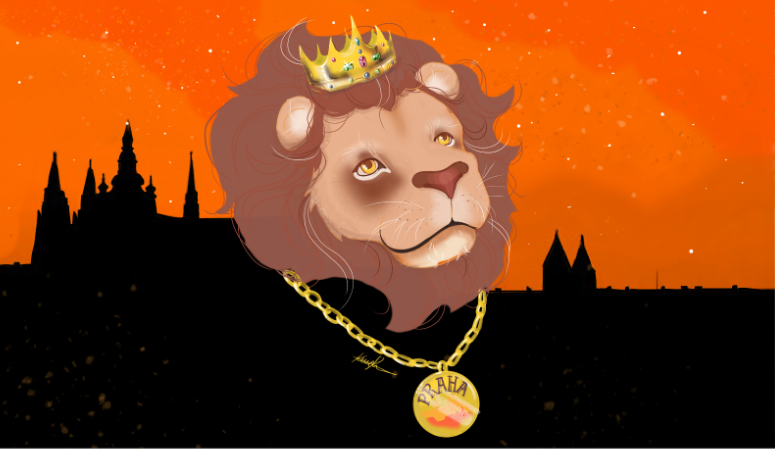 ČASOVÉ ROZVRŽENÍProjekt bude probíhat od září do června. V září projekt zahájíme a v každém dalším měsíci navštívíme jedno místo v Praze. V červnu dojde ke společnému vyhodnocení projektu.CÍLEM PROJEKTU je poznávání kulturních tradic a dědictví. Utváření povědomí o základních historických událostech v rámci ČR. Rozvíjení kooperačních dovedností v rámci tříd i mezi třídami a rozvoj sociálně osobnostní stránky dítěte s utvářením kladných vztahů mezi dětmi. Projekt bude mít za cíl i rozvoj čtenářské dovednosti spolu s rozvíjením schopností a dovedností potřebných k řešení problémů.OBSAHV rámci ročníkového projektu třetích tříd budeme poznávat významná, zajímavá a tajuplná místa Prahy. Seznámíme se s pověstmi, které se k určitým památkám vztahují.  Postupně budeme odemykat 10 zajímavých míst v Praze. K získání klíče budeme muset plnit tajemné úkoly (např. luštit tajné písmo, řešit rébusy, hledat klíč k odemknutí v pověsti apod.)Po celou dobu projektu budeme mít ve třídě vyvěšené obrysy některých památek.  Při získání klíče k památce se nám obrázek památky ukáže.Vzhledem k epidemiologické situaci jsou vybíraná i místa, kam můžeme dojít pěšky. V případě distanční výuky se naše návštěva uskuteční online prohlídkou.Všechny hotové práce si budeme zakládat do svých projektových složek. První klíč zkusíme získat u NÁRODNÍHO MUZEA. FORMY PRÁCEIndividuální práceSkupinová prácePráce s textemDramatická realizaceVýtvarné vyjádření plošné i prostorovéV průběhu projektu budou naplňovány tyto KOMPETENCE.Kompetence sociální a personální - diskuse v malých skupinách i v rámci celé třídy, žádost o pomoc, nabídka pomociKompetence občanské - Poznávání kulturních tradic a dědictví, seznamování se slovesným dědictvím, podpora potřeby literárního projevu, recitace, četby, otevírání různých pohledů na problémy, výchova k toleranciKompetence k řešení problémů - hledání chyb v textu a odůvodňování správného řešení, vyhledávání informací vhodných k řešení problému, sledování vlastního pokroku při zdolávání problémů, kritické myšlení, uvážlivá rozhodnutí, schopnost je obhájit, uvědomit si zodpovědnost za svá rozhodnutí a zhodnotit výsledky svých činůKompetence komunikativní - rozšiřování slovní zásoby žáků pomocí literárního i gramatického učiva, správné formulování obsahu sdělení v rámci probíraných žánrů, vytváření příležitostí k porozumění probíraných literárních textů, rozvoj a upevňování správné, srozumitelné stavby větných celkůKompetence pracovní - dodržování hygienických pravidel pro čtení a psaní, aktivní příprava a udržování učebního prostoruKompetence k učení - vyhledávání a třídění informacíV průběhu projektu budou uplatňována tato PRŮŘEZOVÁ TÉMATAOsobnostní a sociální výchova: sociální rozvoj - Sebepoznání a sebepojetí, spolupráce, morální rozvoj - řešení problémů a rozhodovací dovednosti Multikulturní výchova - Lidské vztahyEnviromentální  výchova